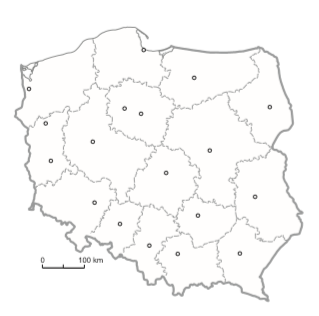 Zaznacz i podpisz skrajne punkty.
Długość geogr. skrajnego punktu na wschodzie -  . . . . .
Długość geogr. skrajnego punktu na zachodzie - . . . . . .
Różnica wartości długości geograficznej - . . . . . . 
Różnica czasu - . . . . . . . . 
Gdy na wschodnim krańcu Polski Słońce góruje (12.00 czasu słonecznego) to na zachodnim jest godzina ........
Zaznacz granice z sąsiadami Polski.Zaznacz i podpisz skrajne punkty.
Długość geogr. skrajnego punktu na wschodzie -  . . . . .
Długość geogr. skrajnego punktu na zachodzie - . . . . . .
Różnica wartości długości geograficznej - . . . . . . 
Różnica czasu - . . . . . . . . 
Gdy na wschodnim krańcu Polski Słońce góruje (12.00 czasu słonecznego) to na zachodnim jest godzina ........
Zaznacz granice z sąsiadami Polski.Zaznacz i podpisz skrajne punkty.
Długość geogr. skrajnego punktu na wschodzie -  . . . . .
Długość geogr. skrajnego punktu na zachodzie - . . . . . .
Różnica wartości długości geograficznej - . . . . . . 
Różnica czasu - . . . . . . . . 
Gdy na wschodnim krańcu Polski Słońce góruje (12.00 czasu słonecznego) to na zachodnim jest godzina ........
Zaznacz granice z sąsiadami Polski.Zaznacz i podpisz skrajne punkty.
Długość geogr. skrajnego punktu na wschodzie -  . . . . .
Długość geogr. skrajnego punktu na zachodzie - . . . . . .
Różnica wartości długości geograficznej - . . . . . . 
Różnica czasu - . . . . . . . . 
Gdy na wschodnim krańcu Polski Słońce góruje (12.00 czasu słonecznego) to na zachodnim jest godzina ........
Zaznacz granice z sąsiadami Polski.